ΕΙΔΙΚΗ ΥΠΗΡΕΣΙΑ ΔΙΑΧΕΙΡΙΣΗΣ ΕΠΙΧΕΙΡΗΣΙΑΚΟΥ ΠΡΟΓΡΑΜΜΑΤΟΣ ΑΛΙΕΙΑΣ ΚΑΙ ΘΑΛΑΣΣΑΣΕΓΧΕΙΡΙΔΙΟ ΔΙΑΔΙΚΑΣΙΩΝ ΔΙΟΙΚΗΤΙΚΗΣ ΙΚΑΝΟΤΗΤΑΣΓΙΑ ΣΥΓΧΡΗΜΑΤΟΔΟΤΟΥΜΕΝΑ ΕΡΓΑΠΟΥ ΥΛΟΠΟΙΟΥΝΤΑΙ ΑΠΟ ΣΥΛΛΟΓΙΚΟΥΣ ΦΟΡΕΙΣ ΣΧΕΤΙΖΟΜΕΝΟΥΣ ΜΕ ΤΟΝ ΤΟΜΕΑ ΤΗΣ ΑΛΙΕΙΑΣ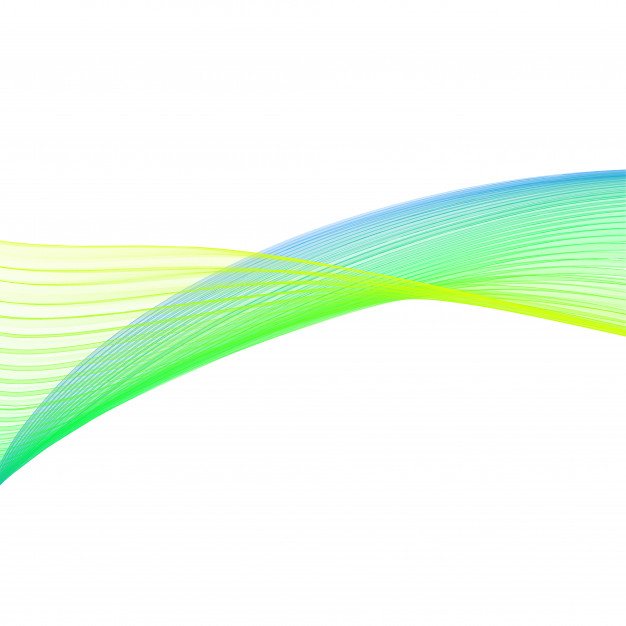 